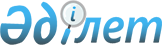 О внесении изменений в решение Айыртауского районного маслихата от 25 декабря 2018 года № 6-26-1 "Об утверждении бюджета Айыртауского района на 2019-2021 годы"Решение Айыртауского районного маслихата Северо-Казахстанской области от 28 августа 2019 года № 6-34-3. Зарегистрировано Департаментом юстиции Северо-Казахстанской области 9 сентября 2019 года № 5553
      В соответствии со статьями 106, 111 Бюджетного кодекса Республики Казахстан от 4 декабря 2008 года, подпунктом 1) пункта 1 статьи 6 Закона Республики Казахстан от 23 января 2001 года "О местном государственном управлении и самоуправлении в Республике Казахстан", Айыртауский районный маслихат РЕШИЛ:
      1. Внести в решение Айыртауского районного маслихата "Об утверждении бюджета Айыртауского района на 2019-2021 годы" от 25 декабря 2018 года № 6-26-1 (опубликовано 11 января 2019 года в эталонном контрольном банке нормативных правовых актов Республики Казахстан в электронном виде, зарегистрировано в Реестре государственной регистрации нормативных правовых актов № 5118) следующие изменения:
      пункт 1 изложить в новой редакции:
      "1. Утвердить Айыртауский районный бюджет на 2019-2021 годы согласно приложениям 1, 2 и 3 к настоящему решению соответственно, в том числе на 2019 год в следующих объемах:
      1) доходы – 11 277 953,2 тысяч тенге:
      налоговые поступления – 764 889,7 тысяч тенге;
      неналоговые поступления – 28 415,9 тысяч тенге;
      поступления от продажи основного капитала – 17 770,0 тысяч тенге;
      поступления трансфертов – 10 466 877,6 тысяч тенге;
      2) затраты – 11 258 822,4 тысяч тенге; 
      3) чистое бюджетное кредитование – 56 353,0 тысяч тенге:
      бюджетные кредиты – 121 200,0 тысяч тенге;
      погашение бюджетных кредитов – 64 847,0 тысяч тенге;
      4) сальдо по операциям с финансовыми активами – 20 000,0 тысяч тенге:
      приобретение финансовых активов – 20 000,0 тысяч тенге;
      поступления от продажи финансовых активов государства – 0 тысяч тенге;
      5) дефицит (профицит) бюджета – -57 222,2 тысяч тенге;
      6) финансирование дефицита (использование профицита) бюджета – 57 222,2 тысяч тенге:
      поступление займов – 121 200,0 тысяч тенге;
      погашение займов – 64 847,0 тысяч тенге;
      используемые остатки бюджетных средств – 869,2 тысяч тенге.";
      пункт 7 изложить в новой редакции:
      "7. Учесть в районном бюджете на 2019 год поступление целевых трансфертов из республиканского бюджета, в том числе на:
      1) на выплату государственной адресной социальной помощи;
      2) на внедрение консультантов по социальной работе и ассистентов в центрах занятости населения;
      3) на обеспечение прав и улучшение качества жизни инвалидов в Республике Казахстан;
      4) развитие рынка труда;
      5) на повышение заработной платы отдельных категорий гражданских служащих, работников организаций, содержащихся за счет средств государственного бюджета, работников казенных предприятий;
      6) на увеличение оплаты труда учителей и педагогов-психологов организаций начального, основного и общего среднего образования;
      7) на финансирование приоритетных проектов транспортной инфраструктуры;
      8) на развитие и реконструкцию сетей водопровода села Саумалколь;
      9) на капитальный ремонт объектов образования;
      10) на повышение заработной платы отдельных категорий административных государственных служащих;
      11) на реализацию мероприятий по социальной и инженерной инфраструктуре в сельских населенных пунктах в рамках проекта "Ауыл – Ел бесігі";
      12) на приобретение жилья для переселенцев из трудоизбыточных регионов;
      13) на развитие социальной и инженерной инфраструктуры в сельских населенных пунктах в рамках проекта "Ауыл-Ел бесігі".
      Распределение указанных целевых трансфертов из республиканского бюджета определяется постановлением акимата Айыртауского района Северо-Казахстанской области о реализации решения Айыртауского районного маслихата об утверждении бюджета Айыртауского района на 2019-2021 годы.";
      пункт 15 изложить в новой редакции:
      "15. Утвердить резерв местного исполнительного органа Айыртауского района на 2019 год в сумме 4884,0 тысяч тенге.";
      приложения 1, 4, 12 к указанному решению изложить в новой редакции согласно приложений 1, 2, 3 к настоящему решению.
      2. Настоящее решение вводится в действие с 1 января 2019 года.   Айыртауский районный бюджет на 2019 год
      Продолжение таблицы Бюджетные программы по сельским округам на 2019 год Распределение целевых текущих трансфертов передаваемых из районного бюджета в бюджеты сельских округов на 2019 год
					© 2012. РГП на ПХВ «Институт законодательства и правовой информации Республики Казахстан» Министерства юстиции Республики Казахстан
				
      Председатель 
ХХХIV сессии 
Айыртауского районного 
маслихата 
Северо-Казахстанской области 

С. Пономарев

      Секретарь Айыртауского 
районного маслихата 
Северо-Казахстанской области 

Б.Жанахметов
Приложение 1 к решению Айыртауского районного маслихата от ___________ 2019 года № ___Приложение 1 к решению Айыртауского районного маслихата от 25 декабря 2018 года № 6-26-1
Категория
Категория
Категория
Наименование
Сумма, тысяч тенге
Класс
Класс
Наименование
Сумма, тысяч тенге
Подкласс
Наименование
Сумма, тысяч тенге
1) Доходы
11 277 953,2
1
Налоговые поступления
764 889,7
01
Подоходный налог
3 200,0
2
Индивидуальный подоходный налог
3 200,0
03
Социальный налог
371 543,0
1
Социальный налог
371 543,0
04
Налоги на собственность
131 157,0
1
Налоги на имущество
111 958,0
3
Земельный налог
2 148,0
4
Налог на транспортные средства
10 972,0
5
Единый земельный налог
6 079,0
05
Внутренние налоги на товары, работы и услуги
251 522,7
2
Акцизы
4 410,0
3
Поступления за использование природных и других ресурсов
229 844,7
4
Сборы за ведение предпринимательской и профессиональной деятельности
17 220,0
5
Налог на игорный бизнес
48,0
08
Обязательные платежи, взимаемые за совершение юридически значимых действий и (или) выдачу документов уполномоченными на то государственными органами или должностными лицами
7 467,0
1
Государственная пошлина
7 467,0
2
Неналоговые поступления
28 415,9
01
Доходы от государственной собственности
9 790,0
5
Доходы от аренды имущества, находящегося в государственной собственности
4 104,0
7
Вознаграждения по кредитам, выданным из государственного бюджета
86,0
9
Прочие доходы от государственной собственности
5 600,0
06
Прочие неналоговые поступления
18 625,9
1
Прочие неналоговые поступления
18 625,9
3
Поступления от продажи основного капитала
17 770,0
01
Продажа государственного имущества, закрепленного за государственными учреждениями
6 055,0
1
Продажа государственного имущества, закрепленного за государственными учреждениями
6 055,0
03
Продажа земли и нематериальных активов
11 715,0
1
Продажа земли
9 345,0
2
Продажа нематериальных активов
2 370,0
4
Поступления трансфертов
10 466 877,6
02
Трансферты из вышестоящих органов государственного управления
10 466 877,6
2
Трансферты из областного бюджета
10 466 877,6
Функциональная группа
Функциональная группа
Функциональная группа
Наименование
Сумма, тысяч тенге
Администратор бюджетных программ
Администратор бюджетных программ
Наименование
Сумма, тысяч тенге
Программа
Наименование
Сумма, тысяч тенге
2) Затраты
11 258 822,4
01
Государственные услуги общего характера
375 082,8
112
Аппарат маслихата района (города областного значения)
24 987,0
001
Услуги по обеспечению деятельности маслихата района (города областного значения)
17 542,0
003
Капитальные расходы государственного органа
7 445,0
122
Аппарат акима района (города областного значения)
155 555,8
001
Услуги по обеспечению деятельности акима района (города областного значения)
120 555,8
003
Капитальные расходы государственного органа
35 000,0
123
Аппарат акима района в городе, города районного значения, поселка, села, сельского округа
74 246,0
001
Услуги по обеспечению деятельности акима района в городе, города районного значения, поселка, села, сельского округа
69 251,0
022
Капитальные расходы государственного органа
4 995,0
458
Отдел жилищно-коммунального хозяйства, пассажирского транспорта и автомобильных дорог района (города областного значения)
78 196,0
001
Услуги по реализации государственной политики на местном уровне в области жилищно-коммунального хозяйства, пассажирского транспорта и автомобильных дорог 
33 430,0
113
Целевые текущие трансферты из местных бюджетов
44 766,0
459
Отдел экономики и финансов района (города областного значения)
42 098,0
001
Услуги по реализации государственной политики в области формирования и развития экономической политики, государственного планирования, исполнения бюджета и управления коммунальной собственностью района (города областного значения)
33 180,3
003
Проведение оценки имущества в целях налогообложения
1 522,7
010
Приватизация, управление коммунальным имуществом, постприватизационная деятельность и регулирование споров, связанных с этим 
600,0
113
Целевые текущие трансферты из местных бюджетов
6 795,0
02
Оборона
14 290,9
122
Аппарат акима района (города областного значения)
14 290,9
005
Мероприятия в рамках исполнения всеобщей воинской обязанности
11 956,9
006
Предупреждение и ликвидация чрезвычайных ситуаций масштаба района (города областного значения)
1 659,0
007
Мероприятия по профилактике и тушению степных пожаров районного (городского) масштаба, а также пожаров в населенных пунктах, в которых не созданы органы государственной противопожарной службы
675,0
03
Общественный порядок, безопасность, правовая, судебная, уголовно-исполнительная деятельность
7 430,0
458
Отдел жилищно-коммунального хозяйства, пассажирского транспорта и автомобильных дорог района (города областного значения)
7 430,0
021
Обеспечение безопасности дорожного движения в населенных пунктах
7 430,0
04
Образование
4 818 805,0
464
Отдел образования района (города областного значения)
4 767 163,8
001
Услуги по реализации государственной политики на местном уровне в области образования
15 877,0
003
Общеобразовательное обучение
3 736 386,0
005
Приобретение и доставка учебников, учебно-методических комплексов для государственных учреждений образования района (города областного значения)
59 582,0
006
Дополнительное образование для детей
39 786,0
009
Обеспечение деятельности организаций дошкольного воспитания и обучения
167 903,0
015
Ежемесячные выплаты денежных средств опекунам (попечителям) на содержание ребенка-сироты (детей-сирот), и ребенка (детей), оставшегося без попечения родителей
15 680,0
022
Выплата единовременных денежных средств казахстанским гражданам, усыновившим (удочерившим) ребенка (детей) - сироту и ребенка (детей), оставшегося без попечения родителей
541,0
023
Методическая работа
18 045,0
029
Обследование психического здоровья детей и подростков и оказание психолого – медико - педагогической консультативной помощи населению
19 292,5
040
Реализация государственного образовательного заказа в дошкольных организациях образования
186 616,0
067
Капитальные расходы подведомственных государственных учреждений и организаций
507 455,3
465
Отдел физической культуры и спорта района (города областного значения)
51 641,2
017
Дополнительное образование для детей и юношества по спорту
51 641,2
06
Социальная помощь и социальное обеспечение
621 180,4
451
Отдел занятости и социальных программ района (города областного значения)
580 253,4
001
Услуги по реализации государственной политики на местном уровне в области обеспечения занятости и реализации социальных программ для населения
33 354,0
002
Программа занятости
204 137,2
005
Государственная адресная социальная помощь
183 880,4
006
Оказание жилищной помощи
427,0
007
Социальная помощь отдельным категориям нуждающихся граждан по решениям местных представительных органов
28 385,4
010
Материальное обеспечение детей - инвалидов, воспитывающихся и обучающихся на дому
1 143,0
011
Оплата услуг по зачислению, выплате и доставке пособий и других социальных выплат
5 881,0
014
Оказание социальной помощи нуждающимся гражданам на дому
53 865,0
021
Капитальные расходы государственного органа
3 000,0
023
Обеспечение деятельности центров занятости населения
38 096,0
050
Обеспечение прав и улучшение качества жизни инвалидов в Республике Казахстан
28 084,4
464
Отдел образования района (города областного значения)
40 927,0
030
Содержание ребенка (детей), переданного патронатным воспитателям
15 769,0
031
Государственная поддержка по содержанию детей-сирот и детей, оставшихся без попечения родителей, в детских домах семейного типа и приемных семьях
6 620,0
032
Содержание детей школьного возраста из отдаленных населенных пунктов, переданных временной семье
18 538,0
07
Жилищно - коммунальное хозяйство
835 353,1
458
Отдел жилищно - коммунального хозяйства, пассажирского транспорта и автомобильных дорог района (города областного значения)
523 718,1
012
Функционирование системы водоснабжения и водоотведения
0,0
028
Развитие коммунального хозяйства
1 068,0
058
Развитие системы водоснабжения и водоотведения в сельских населенных пунктах
522 650,1
472
Отдел строительства, архитектуры и градостроительства района (города областного значения)
311 635,0
003
Проектирование и (или) строительство, реконструкция жилья коммунального жилищного фонда
84 363,0
004
Проектирование, развитие и (или) обустройство инженерно-коммуникационной инфраструктуры
3 000,0
098
Приобретение жилья коммунального жилищного фонда
224 272,0
08
Культура, спорт, туризм и информационное пространство
194 201,7
455
Отдел культуры и развития языков района (города областного значения)
134 810,8
001
Услуги по реализации государственной политики на местном уровне в области развития языков и культуры
11 121,0
003
Поддержка культурно - досуговой работы
67 513,8
006
Функционирование районных (городских) библиотек
45 629,0
007
Развитие государственного языка и других языков народа Казахстана
607,0
032
Капитальные расходы подведомственных государственных учреждений

и организаций
9 940,0
456
Отдел внутренней политики района (города областного значения)
30 607,0
001
Услуги по реализации государственной политики на местном уровне в области информации, укрепления государственности и формирования социального оптимизма граждан
14 209,0
002
Услуги по проведению государственной информационной политики
8 000,0
003
Реализация мероприятий в сфере молодежной политики
8 398,0
465
Отдел физической культуры и спорта района (города областного значения)
18 254,9
001
Услуги по реализации государственной политики на местном уровне в сфере физической культуры и спорта
9 605,0
006
Проведение спортивных соревнований на районном (города областного значения) уровне
964,9
007
Подготовка и участие членов сборных команд района (города областного значения) по различным видам спорта на областных спортивных соревнованиях
7 100,0
032
Капитальные расходы подведомственных государственных учреждений и организаций
585,0
472
Отдел строительства, архитектуры и градостроительства района (города областного значения)
0,0
008
Развитие объектов спорта
0,0
480
Отдел туризма района (города областного значения)
10 529,0
001
Услуги по реализации государственной политики на местном уровне в сфере туризма
10 529,0
10
Сельское, водное, лесное, рыбное хозяйство, особо охраняемые природные территории, охрана окружающей среды и животного мира, земельные отношения
191 729,6
459
Отдел экономики и финансов района (города областного значения)
27 313,2
099
Реализация мер по оказанию социальной поддержки специалистов
27 313,2
462
Отдел сельского хозяйства района (города областного значения)
23 025,0
001
Услуги по реализации государственной политики на местном уровне в сфере сельского хозяйства 
23 025,0
463
Отдел земельных отношений района (города областного значения)
25 136,4
001
Услуги по реализации государственной политики в области регулирования земельных отношений на территории района (города областного значения)
14 976,0
003
Земельно-хозяйственное устройство населенных пунктов
2 654,3
006
Землеустройство, проводимое при установлении границ районов, городов областного значения, районного значения, сельских округов, поселков, сел
7 203,6
007
Капитальные расходы государственного органа
302,5
473
Отдел ветеринарии района (города областного значения)
116 255,0
001
Услуги по реализации государственной политики на местном уровне в сфере ветеринарии
17 511,0
006
Организация санитарного убоя больных животных
390,0
007
Организация отлова и уничтожения бродячих собак и кошек
1 525,0
008
Возмещение владельцам стоимости изымаемых и уничтожаемых больных животных, продуктов и сырья животного происхождения
5 040,0
009
Проведение ветеринарных мероприятий по энзоотическим болезням животных
6 576,0
010
Проведение мероприятий по идентификации сельскохозяйственных животных 
4 474,0
011
Проведение противоэпизоотических мероприятий
80 739,0
11
Промышленность, архитектурная, градостроительная и строительная деятельность 
14 101,0
472
Отдел строительства, архитектуры и градостроительства района (города областного значения)
14 101,0
001
Услуги по реализации государственной политики в области строительства, архитектуры и градостроительства на местном уровне
14 101,0
12
Транспорт и коммуникации
2 153 786,0
458
Отдел жилищно-коммунального хозяйства, пассажирского транспорта и автомобильных дорог района (города областного значения)
2 153 786,0
023
Обеспечение функционирования автомобильных дорог
107 000,0
037
Субсидирование пассажирских перевозок по социально значимым городским (сельским), пригородным и внутрирайонным сообщениям
2 000,0
051
Реализация приоритетных проектов транспортной инфраструктуры
2 044 786,0
13
Прочие
1 679 541,0
123
Аппарат акима района в городе, города районного значения, поселка, села, сельского округа
2 183,0
040
Реализация мер по содействию экономическому развитию регионов в рамках Программы развития регионов до 2020 года
2 183,0
458
Отдел жилищно-коммунального хозяйства, пассажирского транспорта и автомобильных дорог района (города областного значения)
871 516,0
061
Целевые текущие трансферты бюджетам города районного значения, села, поселка, сельского округа на реализацию мероприятий по социальной и инженерной инфраструктуре в сельских населенных пунктах в рамках проекта "Ауыл-Ел бесігі"
743 195,0
064
Развитие социальной и инженерной инфраструктуры в сельских населенных пунктах в рамках проекта "Ауыл-Ел бесігі"
128 321,0
459
Отдел экономики и финансов района (города областного значения)
29 753,0
012
Резерв местного исполнительного органа района (города областного значения) 
4 884,0
026
Целевые текущие трансферты бюджетам города районного значения, села, поселка, сельского округа на повышение заработной платы отдельных категорий гражданских служащих, работников организаций, содержащихся за счет средств государственного бюджета, работников казенных предприятий
14 370,0
066
Целевые текущие трансферты бюджетам города районного значения, села, поселка, сельского округа на повышение заработной платы отдельных категорий административных государственных служащих
10 499,0
464
Отдел образования района (города областного значения)
298 540,0
077
Реализация мероприятий по социальной и инженерной инфраструктуре в сельских населенных пунктах в рамках проекта "Ауыл-Ел бесігі"
298 540,0
469
Отдел предпринимательства района (города областного значения)
10 077,0
001
Услуги по реализации государственной политики на местном уровне в области развития предпринимательства
10 077,0
472
Отдел строительства, архитектуры и градостроительства района (города областного значения)
467 472,0
079
Развитие социальной и инженерной инфраструктуры в сельских населенных пунктах в рамках проекта "Ауыл-Ел бесігі"
467 472,0
14
Обслуживание долга
86,0
459
Отдел экономики и финансов района (города областного значения)
86,0
021
Обслуживание долга местных исполнительных органов по выплате вознаграждений и иных платежей по займам из областного бюджета
86,0
15
Трансферты
353 234,9
459
Отдел экономики и финансов района (города областного значения)
353 234,9
006
Возврат неиспользованных (недоиспользованных) целевых трансфертов
32 306,9
024
Целевые текущие трансферты из нижестоящего бюджета на компенсацию потерь вышестоящего бюджета в связи с изменением законодательства
213 778,0
038
Субвенции
97 420,0
051
Трансферты органам местного самоуправления
9 730,0
3) Чистое бюджетное кредитование
56 353,0
Бюджетные кредиты
121 200,0
10
Сельское, водное, лесное, рыбное хозяйство, особо охраняемые природные территории, охрана окружающей среды и животного мира, земельные отношения
121 200,0
459
Отдел экономики и финансов района (города областного значения)
121 200,0
018
Бюджетные кредиты для реализации мер социальной поддержки специалистов
121 200,0
Категория
Категория
Категория
Наименование
Сумма, тысяч тенге
Класс
Класс
Наименование
Сумма, тысяч тенге
Подкласс
Наименование
Сумма, тысяч тенге
5
Погашение бюджетных кредитов
64 847,0
01
Погашение бюджетных кредитов
64 847,0
1
Погашение бюджетных кредитов, выданных из государственного бюджета
64 847,0
4) Сальдо по операциям с финансовыми активами
20 000,0
Функциональная группа
Функциональная группа
Функциональная группа
Наименование
Сумма, тысяч тенге
Администратор бюджетных программ
Администратор бюджетных программ
Наименование
Сумма, тысяч тенге
Программа
Наименование
Сумма, тысяч тенге
Приобретение финансовых активов
20 000,0
13
Прочие
20 000,0
458
Отдел жилищно-коммунального хозяйства, пассажирского транспорта и автомобильных дорог района (города областного значения)
20 000,0
065
Формирование или увеличение уставного капитала юридических лиц
20 000,0
Категория
Категория
Категория
Наименование
Сумма, тысяч тенге
Класс
Класс
Наименование
Сумма, тысяч тенге
Подкласс
Наименование
Сумма, тысяч тенге
6
Поступления от продажи финансовых активов государства
0
01
Поступления от продажи финансовых активов государства
0
1
Поступления от продажи финансовых активов внутри страны
0
5) Дефицит (профицит) бюджета
-57 222,2
6) Финансирование дефицита (использование профицита) бюджета
57 222,2
7
Поступления займов
121 200,0
01
Внутренние государственные займы
121 200,0
2
Договоры займа
121 200,0
Функциональная группа
Функциональная группа
Функциональная группа
Наименование
Сумма, тысяч тенге
Администратор бюджетных программ 
Администратор бюджетных программ 
Наименование
Сумма, тысяч тенге
Программа
Наименование
Сумма, тысяч тенге
16
Погашение займов
64 847,0
459
Отдел экономики и финансов района (города областного значения)
64 847,0
005
Погашение долга местного исполнительного органа перед вышестоящим бюджетом
64 847,0
Категория
Категория
Категория
Наименование
Сумма, тысяч тенге
Класс
Класс
Наименование
Сумма, тысяч тенге
Подкласс
Наименование
Сумма, тысяч тенге
8
Используемые остатки бюджетных средств
869,2
01
Остатки бюджетных средств
869,2
1
Свободные остатки бюджетных средств
869,2Приложение 2 к решению Айыртауского районного маслихата от ____________2019 года №___Приложение 4 к решению Айыртауского районного маслихата от 25 декабря 2018 года № 6-26-1
Функциональная группа 
Функциональная группа 
Функциональная группа 
Наименование
Сумма, тысяч тенге
Администратор бюджетных программ 
Администратор бюджетных программ 
Наименование
Сумма, тысяч тенге
Программа
Наименование
Сумма, тысяч тенге
01
Государственные услуги общего характера
74 246,0
123
Аппарат акима района в городе, города районного значения, поселка, села, сельского округа
74 246,0
001
Услуги по обеспечению деятельности акима района в городе, города районного значения, поселка, села, сельского округа
69 251,0
в том числе по сельским округам:
Аппарат акима Гусаковского сельского округа
16 113,0
Аппарат акима Елецкого сельского округа
10 104,0
Аппарат акима Каратальского сельского округа
14 980,0
Аппарат акима Константиновского сельского округа
14 743,0
Аппарат акима Нижнебурлукского сельского округа
13 311,0
022
Капитальные расходы государственного органа
4 995,0
в том числе по сельским округам:
Аппарат акима Гусаковского сельского округа
3 305,0
Аппарат акима Елецкого сельского округа
360,0
Аппарат акима Каратальского сельского округа
360,0
Аппарат акима Константиновского сельского округа
360,0
Аппарат акима Нижнебурлукского сельского округа
610,0
13
Прочие
2 183,0
123
Аппарат акима района в городе, города районного значения, поселка, села, сельского округа
2 183,0
040
Реализация мер по содействию экономическому развитию регионов в рамках Программы развития регионов до 2020 года
2 183,0
в том числе по сельским округам:
Аппарат акима Гусаковского сельского округа
210,0
Аппарат акима Елецкого сельского округа
105,0
Аппарат акима Каратальского сельского округа
1 500,0
Аппарат акима Константиновского сельского округа
210,0
Аппарат акима Нижнебурлукского сельского округа
158,0Приложение 3 к решению Айыртауского районного маслихата от ____________2019 года №___Приложение 12 к решению Айыртауского районного маслихата от 25 декабря 2018 года № 6-26-1
Функциональная группа 
Функциональная группа 
Функциональная группа 
Наименование
Сумма, тысяч тенге
Администратор бюджетных программ 
Администратор бюджетных программ 
Наименование
Сумма, тысяч тенге
Программа
Наименование
Сумма, тысяч тенге
01
Государственные услуги общего характера
51 561,0
458
Отдел жилищно-коммунального хозяйства, пассажирского транспорта и автомобильных дорог района (города областного значения)
44 766,0
113
Целевые текущие трансферты из местных бюджетов
44 766,0
на освещение улиц в населенных пунктов
10 948,0
в том числе по сельским округам:
Аппарат акима Антоновского сельского округа
926,0
Аппарат акима Арыкбалыкского сельского округа
309,0
Аппарат акима Володарского сельского округа
7 440,0
Аппарат акима Имантауского сельского округа
632,0
Аппарат акима Казанского сельского округа
440,0
Аппарат акима Камсактинского сельского округа
408,0
Аппарат акима Лобановского сельского округа
793,0
на обеспечение санитарии населенных пунктов
1 683,0
в том числе по сельским округам:
Аппарат акима Казанского сельского округа
400,0
Аппарат акима Камсактинского сельского округа
600,0
Аппарат акима Лобановского сельского округа
683,0
на благоустройство и озеленение населенных пунктов
26 635,0
в том числе по сельским округам:
Аппарат акима Антоновского сельского округа
1 178,0
Аппарат акима Арыкбалыкского сельского округа
1 854,0
Аппарат акима Володарского сельского округа
15 770,0
Аппарат акима Имантауского сельского округа
3 681,0
Аппарат акима Казанского сельского округа
738,0
Аппарат акима Камсактинского сельского округа
1 554,0
Аппарат акима Лобановского сельского округа
1 379,0
Аппарат акима Сырымбетского сельского округа
481,0
на реализацию мероприятий для решения вопросов обустройства населенных пунктов в реализацию мер по содействию экономическому развитию регионов в рамках Программы развития регионов до 2020 года
4 680,0
в том числе по сельским округам:
Аппарат акима Арыкбалыкского сельского округа
2 500,0
Аппарат акима Камсактинского сельского округа
1 000,0
Аппарат акима Сырымбетского сельского округа
1 180,0
на организацию водоснабжения населенных пунктов
820,0
в том числе по сельским округам:
Аппарат акима Арыкбалыкского сельского округа
500,0
Аппарат акима Имантауского сельского округа
320,0
459
Отдел экономики и финансов района (города областного значения)
6 795,0
113
Целевые текущие трансферты из местных бюджетов
6 795,0
капитальные расходы государственного органа
4 205
в том числе по сельским округам:
Аппарат акима Арыкбалыкского сельского округа
3 105,0
Аппарат акима Володарского сельского округа
800,0
Аппарат акима Лобановского сельского округа
300,0
оформление правоустанавливающих документов
2 590,0
в том числе по сельским округам:
Аппарат акима Володарского сельского округа
1 530,0
Аппарат акима Лобановского сельского округа
1 060,0
13
Прочие
768 064,0
458
Отдел экономики и финансов района (города областного значения)
743 195,0
061
Целевые текущие трансферты бюджетам города районного значения, села, поселка, сельского округа на реализацию мероприятий по социальной и инженерной инфраструктуре в сельских населенных пунктах в рамках проекта "Ауыл-Ел бесігі
743 195,0
в том числе по сельским округам:
Аппарат акима Володарского сельского округа
743 195,0
459
Отдел экономики и финансов района (города областного значения)
24 869,0
026
Целевые текущие трансферты бюджетам города районного значения, села, поселка, сельского округа на повышение заработной платы отдельных категорий гражданских служащих, работников организаций, содержащихся за счет средств государственного бюджета, работников казенных предприятий
14 370,0
в том числе по сельским округам:
Аппарат акима Антоновского сельского округа
1 513,0
Аппарат акима Арыкбалыкского сельского округа
1 634,0
Аппарат акима Володарского сельского округа
2 576,0
Аппарат акима Имантауского сельского округа
1 720,0
Аппарат акима Казанского сельского округа
1 142,0
Аппарат акима Камсактинского сельского округа
1 329,0
Аппарат акима Лобановского сельского округа
1 379,0
Аппарат акима Сырымбетского сельского округа
1 379,0
Аппарат акима Украинского сельского округа
1 698,0
066
Целевые текущие трансферты бюджетам города районного значения, села, поселка, сельского округа на повышение заработной платы отдельных категорий административных государственных служащих
10 499,0
в том числе по сельским округам:
Аппарат акима Антоновского сельского округа
1 213,0
Аппарат акима Арыкбалыкского сельского округа
1 459,0
Аппарат акима Володарского сельского округа
1 334,0
Аппарат акима Имантауского сельского округа
1 224,0
Аппарат акима Казанского сельского округа
1 012,0
Аппарат акима Камсактинского сельского округа
937,0
Аппарат акима Лобановского сельского округа
1 047,0
Аппарат акима Сырымбетского сельского округа
1 000,0
Аппарат акима Украинского сельского округа
1 273,0